2019.február 20.Ezen a szakköri foglalkozáson a növények fejlődési szakaszaival ismerkedtek meg a szakkörösök. Megvizsgálták a magokat, a csírázás folyamatát, a csíranövény részeit és a csírázás környezeti feltételeit. Megkeresték annak az okát, hogy miért nőnek a hajtások fölfelé, a gyökerek lefelé, és lehetséges-e, hogy fordítva nőjenek. Be lehet-e csapni a növényeket, hogy ellentétes irányba növesszenek gyökereket és leveleket? Megismerkedtek azokkal a fizikai jelenségekkel, amik lehetővé teszik, hogy a szárban a víz felfelé mozogjon. Megvizsgálták a levélben zajló folyamatokat, a táplálékkészítést és a párologtatást, a szükséges gázok cseréjének hajtóerejét.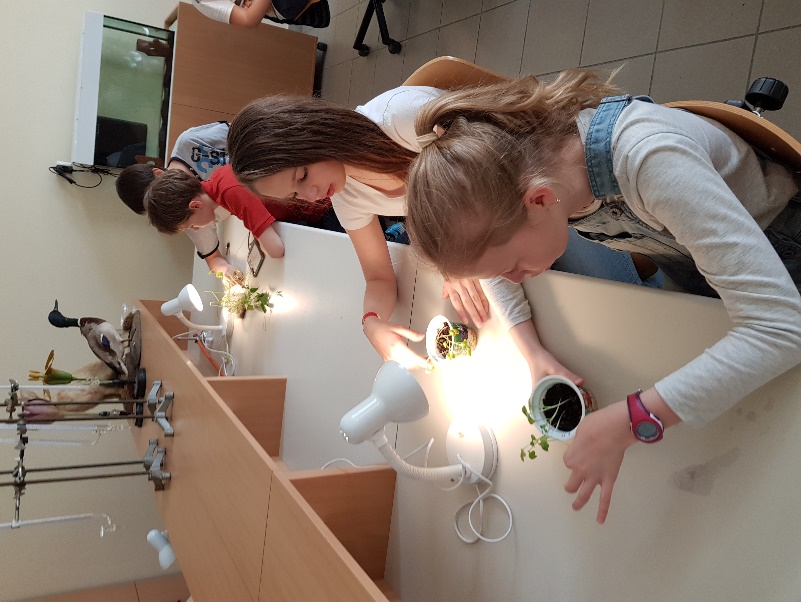 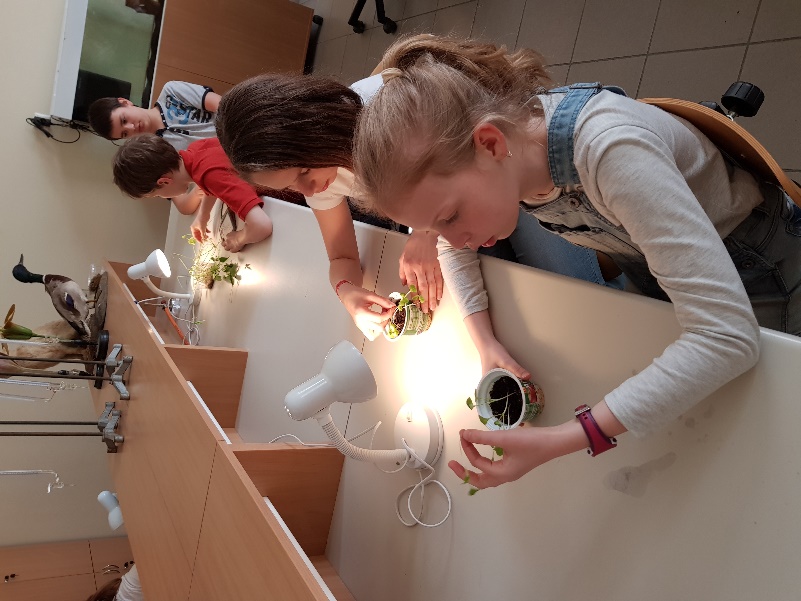 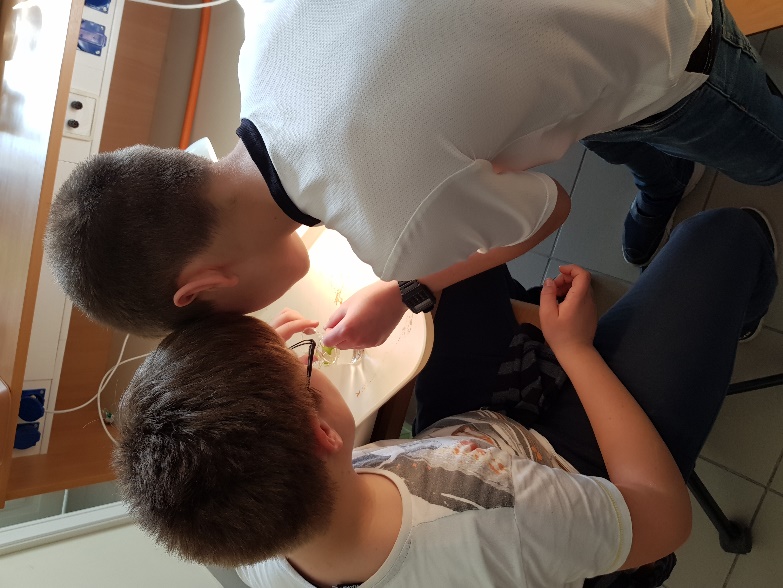 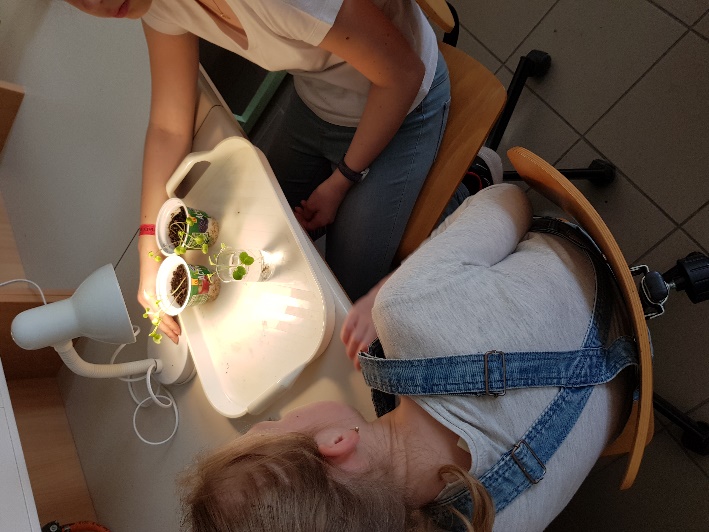 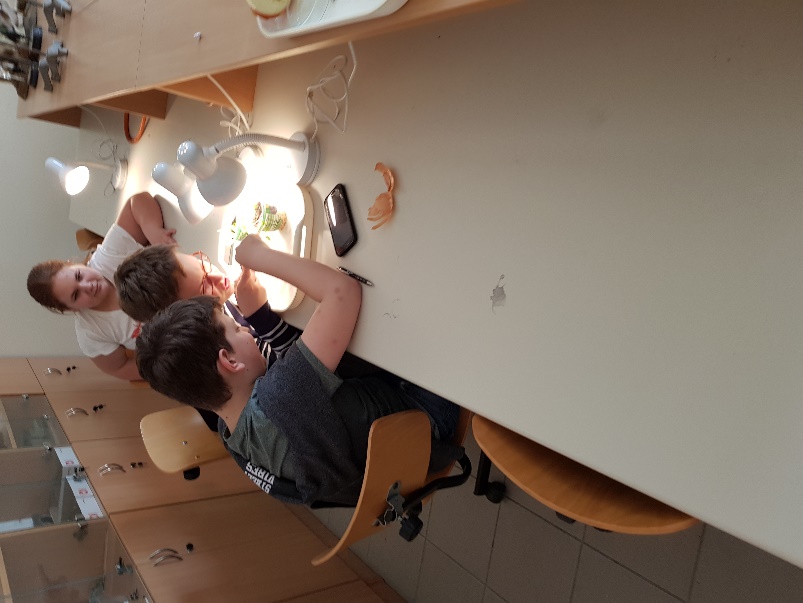 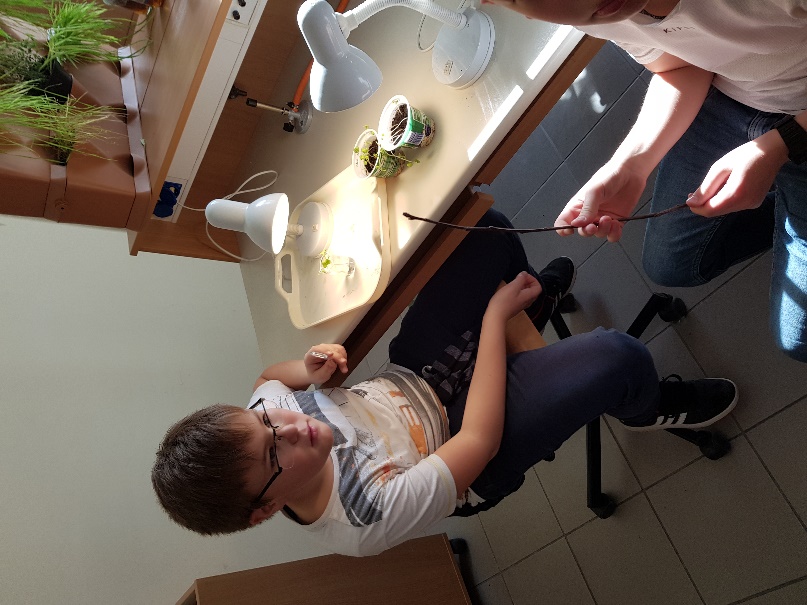 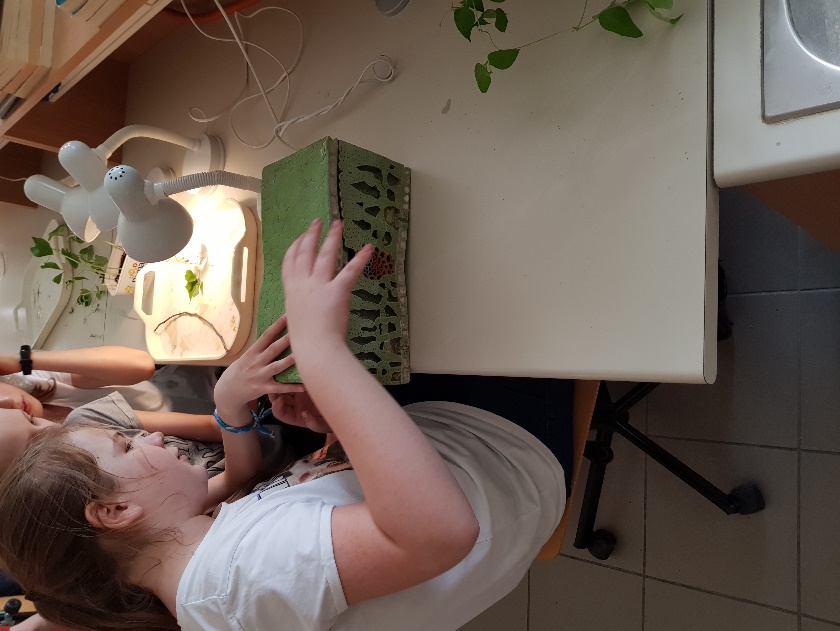 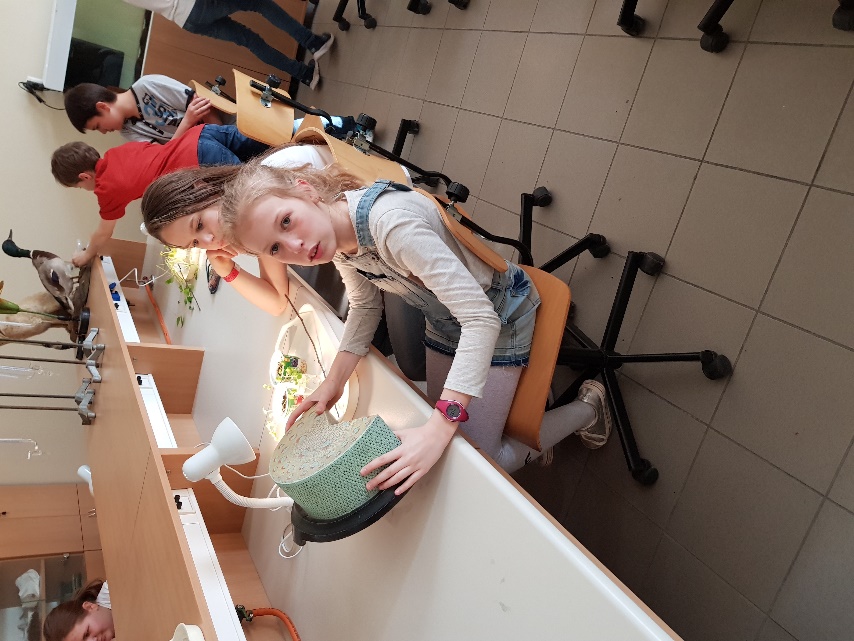 